ABIERTO EL PLAZO DE INSCRIPCIÓN EN LOS CURSOS SUBVENCIONADOS POR EL SEPE CON INICIO EN SEPTIEMBREAbierto el plazo de inscripción en las últimas plazas de los cursos 100% subvencionados que ofrece el Servicio Público de Empleo Estatal en modalidad online, con titulación reconocida para trabajadores, autónomos de oficinas técnicas e ingenierías.Con esta formación, el SEPE quiere contribuir a la dinamización y digitalización del tejido empresarial, apoyando a los trabajadores que quieren cumplir con sus aspiraciones de promoción profesional, mejorar sus competencias y habilidades profesionales y ampliar su currículum para dar un empujón a su situación laboral.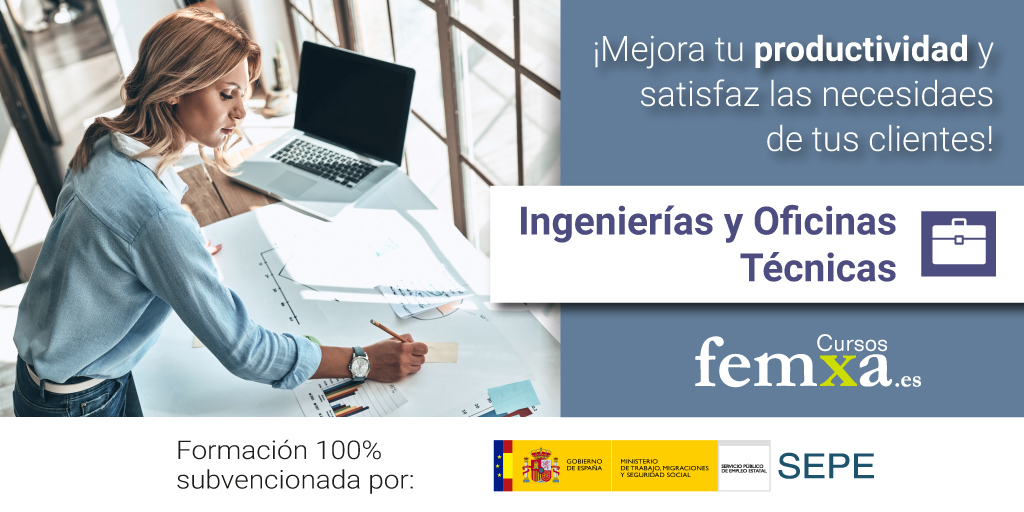 Los cursos, de marketing y redes sociales, facturación, linux, sistemas de calidad o Autocad se dirigen a los trabajadores de empresas de ingeniería y oficinas de estudios técnicos.Estos cursos no consumen créditos de formación de las empresas y no supone coste alguno para los participantes. No es formación bonificada, ni el alumno necesita autorización de su empresa, ya que puede inscribirse a título personal.Una vez inscritos, los alumnos accederán a los contenidos, que estarán disponibles las 24 horas del día, a través de un campus virtual. Ahí, además, contarán con la ayuda de tutores especializados en cada materia, con quien podrán resolver las dudas a lo largo del período lectivo.Al finalizar el curso, los participantes recibirán un diploma de aprovechamiento en el que se incluirá el logotipo del Ministerio de Trabajo, ya que todas las acciones son especialidades reconocidas por el SEPE.Todos estos cursos cuentan con plazas limitadas. Los últimos inicios tendrán lugar a lo largo del mes de septiembre. La inscripción se puede realizar desde la siguiente página web: https://www.cursosfemxa.es/servicios-empresas-cursosRecuerda que todos ellos están financiados y validados por el Ministerio de Empleo. Aprovecha las últimas plazas y empieza septiembre con la formación gratuita que estabas buscando en los ámbitos profesionales con mayores oportunidades laborales.